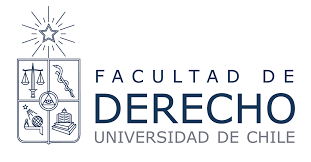 Solicitamos que este formulario se complete solo después de leer la información sobre las visitas académicas en http://postgrados.derecho.uchile.cl/doctorado-en-derecho/Este formulario debe completarse y enviarse junto con:• Una propuesta de investigación• Una carta de apoyo de un miembro del claustro del Doctorado• Una copia actualizada de su curriculum vitae• Una carta de su institución de origen confirmando su aprobación de la visita propuestaLos periodos de postulación a las estancias de investigación son: Nombre:Fecha:Firma:Enviar este formulario con toda la documemtación solicitada a la Isabel Montt al correo ….A – Detalles personalesA – Detalles personalesA – Detalles personalesA – Detalles personalesTítulo Título Nombre: Nombre: Apellido(s): Apellido(s): Apellido(s): Apellido(s): Universidad de origen/Lugar de trabajo: Universidad de origen/Lugar de trabajo: Universidad de origen/Lugar de trabajo: Universidad de origen/Lugar de trabajo: Posición: Posición: Posición: Posición: Dirección: Dirección: Dirección: Dirección: Correo electrónico:                                                 Nacionalidad: Correo electrónico:                                                 Nacionalidad: Correo electrónico:                                                 Nacionalidad: Correo electrónico:                                                 Nacionalidad: B – Detalles del plan de visitaB – Detalles del plan de visitaB – Detalles del plan de visitaB – Detalles del plan de visitaNombre de su patrocinador/a o mentor/a  Nombre de su patrocinador/a o mentor/a  Nombre de su patrocinador/a o mentor/a  Nombre de su patrocinador/a o mentor/a  Fecha de inicio: Fecha de inicio: Fecha de inicio: Fecha de término: Desea tener acceso a un cubículo reservado en la Biblioteca Marcial MartínezDesea tener acceso a un cubículo reservado en la Biblioteca Marcial MartínezDesea tener acceso a un cubículo reservado en la Biblioteca Marcial MartínezDesea tener acceso a un cubículo reservado en la Biblioteca Marcial MartínezSíNoNoEl costo por el uso reservado de un espacio en la Biblioteca tiene un costo de 100 USD por semanaC – ContribuciónC – ContribuciónC – ContribuciónC – ContribuciónPor favor indique las áreas en las que espera contribuir Por favor indique las áreas en las que espera contribuir Por favor indique las áreas en las que espera contribuir Por favor indique las áreas en las que espera contribuir Colaborar con un proyecto de investigación Colaborar con un proyecto de investigación Colaborar con un proyecto de investigación Organizar o coorganizar seminarios o conferencias Organizar o coorganizar seminarios o conferencias Organizar o coorganizar seminarios o conferencias Colaborar con la redacción de un artículo científicoColaborar con la redacción de un artículo científicoColaborar con la redacción de un artículo científicoDesarrollar un Proyecto de investigación con fondos propiosDesarrollar un Proyecto de investigación con fondos propiosDesarrollar un Proyecto de investigación con fondos propios